         入會申請書(個人會員) 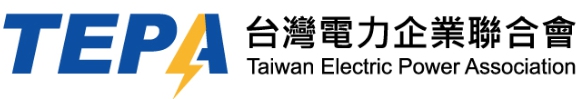 姓 名：           姓 名：           身分證字號： 身分證字號： 身分證字號： 身分證字號： 出生：   年   月   日出生：   年   月   日出生：   年   月   日性 別：□男 □女   性 別：□男 □女   學歷(1~3個)：學歷(1~3個)：學歷(1~3個)：學歷(1~3個)：學歷(1~3個)：經歷(1~3個)：經歷(1~3個)：經歷(1~3個)：經歷(1~3個)：經歷(1~3個)：經歷(1~3個)：目前任職公司/機關：目前任職公司/機關：目前任職公司/機關：目前任職公司/機關：目前任職公司/機關：公司統編：如需報帳請填寫/若無則免填寫公司統編：如需報帳請填寫/若無則免填寫公司統編：如需報帳請填寫/若無則免填寫公司統編：如需報帳請填寫/若無則免填寫公司統編：如需報帳請填寫/若無則免填寫公司統編：如需報帳請填寫/若無則免填寫部門：　　　　　　　職務：部門：　　　　　　　職務：部門：　　　　　　　職務：部門：　　　　　　　職務：部門：　　　　　　　職務：公司統編：如需報帳請填寫/若無則免填寫公司統編：如需報帳請填寫/若無則免填寫公司統編：如需報帳請填寫/若無則免填寫公司統編：如需報帳請填寫/若無則免填寫公司統編：如需報帳請填寫/若無則免填寫公司統編：如需報帳請填寫/若無則免填寫入會緣由: □業界/會員推薦  □參加過TEPA所辦活動/課程           □其他:入會緣由: □業界/會員推薦  □參加過TEPA所辦活動/課程           □其他:入會緣由: □業界/會員推薦  □參加過TEPA所辦活動/課程           □其他:入會緣由: □業界/會員推薦  □參加過TEPA所辦活動/課程           □其他:入會緣由: □業界/會員推薦  □參加過TEPA所辦活動/課程           □其他:入會緣由: □業界/會員推薦  □參加過TEPA所辦活動/課程           □其他:入會緣由: □業界/會員推薦  □參加過TEPA所辦活動/課程           □其他:入會緣由: □業界/會員推薦  □參加過TEPA所辦活動/課程           □其他:入會緣由: □業界/會員推薦  □參加過TEPA所辦活動/課程           □其他:入會緣由: □業界/會員推薦  □參加過TEPA所辦活動/課程           □其他:入會緣由: □業界/會員推薦  □參加過TEPA所辦活動/課程           □其他:戶籍地址郵遞區號       郵遞區號       郵遞區號       郵遞區號       郵遞區號       郵遞區號       郵遞區號       郵遞區號       郵遞區號       郵遞區號       通訊地址郵遞區號       郵遞區號       郵遞區號       郵遞區號       郵遞區號       郵遞區號       郵遞區號       郵遞區號       郵遞區號       郵遞區號       聯絡方式電  話電  話申 請 人：                  (簽章)中  華  民  國    年    月    日申 請 人：                  (簽章)中  華  民  國    年    月    日申 請 人：                  (簽章)中  華  民  國    年    月    日申 請 人：                  (簽章)中  華  民  國    年    月    日聯絡方式手  機手  機申 請 人：                  (簽章)中  華  民  國    年    月    日申 請 人：                  (簽章)中  華  民  國    年    月    日申 請 人：                  (簽章)中  華  民  國    年    月    日申 請 人：                  (簽章)中  華  民  國    年    月    日聯絡方式傳  真傳  真申 請 人：                  (簽章)中  華  民  國    年    月    日申 請 人：                  (簽章)中  華  民  國    年    月    日申 請 人：                  (簽章)中  華  民  國    年    月    日申 請 人：                  (簽章)中  華  民  國    年    月    日聯絡方式E-MAILE-MAIL申 請 人：                  (簽章)中  華  民  國    年    月    日申 請 人：                  (簽章)中  華  民  國    年    月    日申 請 人：                  (簽章)中  華  民  國    年    月    日申 請 人：                  (簽章)中  華  民  國    年    月    日參加會員類別：入會費：新台幣伍佰元 □常年會費：新台幣壹仟元□個人永久會員會費：新台幣壹萬元註：待發信通知審核通過，再行繳費(含入會費)
本會章程第三十條：本會設置個人永久會員一次繳納新台幣壹萬元，以後即毋須每年再繳納常年會費。參加會員類別：入會費：新台幣伍佰元 □常年會費：新台幣壹仟元□個人永久會員會費：新台幣壹萬元註：待發信通知審核通過，再行繳費(含入會費)
本會章程第三十條：本會設置個人永久會員一次繳納新台幣壹萬元，以後即毋須每年再繳納常年會費。參加會員類別：入會費：新台幣伍佰元 □常年會費：新台幣壹仟元□個人永久會員會費：新台幣壹萬元註：待發信通知審核通過，再行繳費(含入會費)
本會章程第三十條：本會設置個人永久會員一次繳納新台幣壹萬元，以後即毋須每年再繳納常年會費。參加會員類別：入會費：新台幣伍佰元 □常年會費：新台幣壹仟元□個人永久會員會費：新台幣壹萬元註：待發信通知審核通過，再行繳費(含入會費)
本會章程第三十條：本會設置個人永久會員一次繳納新台幣壹萬元，以後即毋須每年再繳納常年會費。參加會員類別：入會費：新台幣伍佰元 □常年會費：新台幣壹仟元□個人永久會員會費：新台幣壹萬元註：待發信通知審核通過，再行繳費(含入會費)
本會章程第三十條：本會設置個人永久會員一次繳納新台幣壹萬元，以後即毋須每年再繳納常年會費。會費請匯入以下帳戶： 華南商業銀行  銀行代碼：008     帳  號：113100162405戶  名：台灣電力企業聯合會請於匯款加註您的大名，以便核對，謝謝。會費請匯入以下帳戶： 華南商業銀行  銀行代碼：008     帳  號：113100162405戶  名：台灣電力企業聯合會請於匯款加註您的大名，以便核對，謝謝。會費請匯入以下帳戶： 華南商業銀行  銀行代碼：008     帳  號：113100162405戶  名：台灣電力企業聯合會請於匯款加註您的大名，以便核對，謝謝。會費請匯入以下帳戶： 華南商業銀行  銀行代碼：008     帳  號：113100162405戶  名：台灣電力企業聯合會請於匯款加註您的大名，以便核對，謝謝。會費請匯入以下帳戶： 華南商業銀行  銀行代碼：008     帳  號：113100162405戶  名：台灣電力企業聯合會請於匯款加註您的大名，以便核對，謝謝。會費請匯入以下帳戶： 華南商業銀行  銀行代碼：008     帳  號：113100162405戶  名：台灣電力企業聯合會請於匯款加註您的大名，以便核對，謝謝。入會申請資料以郵寄、傳真或E-MAIL遞交。
地址：10053台北市中正區忠孝東路二段118號9樓電話：(02)：2356-7118 傳真：(02)：2356-7112  E-MAIL：tepa@tepa108.org.tw聯絡人： 陳淑梅小姐             入會申請資料以郵寄、傳真或E-MAIL遞交。
地址：10053台北市中正區忠孝東路二段118號9樓電話：(02)：2356-7118 傳真：(02)：2356-7112  E-MAIL：tepa@tepa108.org.tw聯絡人： 陳淑梅小姐             入會申請資料以郵寄、傳真或E-MAIL遞交。
地址：10053台北市中正區忠孝東路二段118號9樓電話：(02)：2356-7118 傳真：(02)：2356-7112  E-MAIL：tepa@tepa108.org.tw聯絡人： 陳淑梅小姐             入會申請資料以郵寄、傳真或E-MAIL遞交。
地址：10053台北市中正區忠孝東路二段118號9樓電話：(02)：2356-7118 傳真：(02)：2356-7112  E-MAIL：tepa@tepa108.org.tw聯絡人： 陳淑梅小姐             入會申請資料以郵寄、傳真或E-MAIL遞交。
地址：10053台北市中正區忠孝東路二段118號9樓電話：(02)：2356-7118 傳真：(02)：2356-7112  E-MAIL：tepa@tepa108.org.tw聯絡人： 陳淑梅小姐             入會申請資料以郵寄、傳真或E-MAIL遞交。
地址：10053台北市中正區忠孝東路二段118號9樓電話：(02)：2356-7118 傳真：(02)：2356-7112  E-MAIL：tepa@tepa108.org.tw聯絡人： 陳淑梅小姐             入會申請資料以郵寄、傳真或E-MAIL遞交。
地址：10053台北市中正區忠孝東路二段118號9樓電話：(02)：2356-7118 傳真：(02)：2356-7112  E-MAIL：tepa@tepa108.org.tw聯絡人： 陳淑梅小姐             入會申請資料以郵寄、傳真或E-MAIL遞交。
地址：10053台北市中正區忠孝東路二段118號9樓電話：(02)：2356-7118 傳真：(02)：2356-7112  E-MAIL：tepa@tepa108.org.tw聯絡人： 陳淑梅小姐             入會申請資料以郵寄、傳真或E-MAIL遞交。
地址：10053台北市中正區忠孝東路二段118號9樓電話：(02)：2356-7118 傳真：(02)：2356-7112  E-MAIL：tepa@tepa108.org.tw聯絡人： 陳淑梅小姐             入會申請資料以郵寄、傳真或E-MAIL遞交。
地址：10053台北市中正區忠孝東路二段118號9樓電話：(02)：2356-7118 傳真：(02)：2356-7112  E-MAIL：tepa@tepa108.org.tw聯絡人： 陳淑梅小姐             入會申請資料以郵寄、傳真或E-MAIL遞交。
地址：10053台北市中正區忠孝東路二段118號9樓電話：(02)：2356-7118 傳真：(02)：2356-7112  E-MAIL：tepa@tepa108.org.tw聯絡人： 陳淑梅小姐             以 下 由 台 灣 電 力 企 業 聯 合 會 填 寫以 下 由 台 灣 電 力 企 業 聯 合 會 填 寫以 下 由 台 灣 電 力 企 業 聯 合 會 填 寫以 下 由 台 灣 電 力 企 業 聯 合 會 填 寫以 下 由 台 灣 電 力 企 業 聯 合 會 填 寫以 下 由 台 灣 電 力 企 業 聯 合 會 填 寫以 下 由 台 灣 電 力 企 業 聯 合 會 填 寫以 下 由 台 灣 電 力 企 業 聯 合 會 填 寫以 下 由 台 灣 電 力 企 業 聯 合 會 填 寫以 下 由 台 灣 電 力 企 業 聯 合 會 填 寫以 下 由 台 灣 電 力 企 業 聯 合 會 填 寫會費繳納新台幣          元整新台幣          元整新台幣          元整會員類別 個人/永久會員 個人/永久會員 個人/永久會員會員編號會員編號 2 -  審  查初步審查：                                  再審查:□通過：                                　　□待補充相關資料□符合本會章程第二條及第七條會員資格規定    □待理事會審查決議□其他特殊資格：                            其他審查意見說明服務委員會   委員：                     主任委員：初步審查：                                  再審查:□通過：                                　　□待補充相關資料□符合本會章程第二條及第七條會員資格規定    □待理事會審查決議□其他特殊資格：                            其他審查意見說明服務委員會   委員：                     主任委員：初步審查：                                  再審查:□通過：                                　　□待補充相關資料□符合本會章程第二條及第七條會員資格規定    □待理事會審查決議□其他特殊資格：                            其他審查意見說明服務委員會   委員：                     主任委員：初步審查：                                  再審查:□通過：                                　　□待補充相關資料□符合本會章程第二條及第七條會員資格規定    □待理事會審查決議□其他特殊資格：                            其他審查意見說明服務委員會   委員：                     主任委員：初步審查：                                  再審查:□通過：                                　　□待補充相關資料□符合本會章程第二條及第七條會員資格規定    □待理事會審查決議□其他特殊資格：                            其他審查意見說明服務委員會   委員：                     主任委員：初步審查：                                  再審查:□通過：                                　　□待補充相關資料□符合本會章程第二條及第七條會員資格規定    □待理事會審查決議□其他特殊資格：                            其他審查意見說明服務委員會   委員：                     主任委員：初步審查：                                  再審查:□通過：                                　　□待補充相關資料□符合本會章程第二條及第七條會員資格規定    □待理事會審查決議□其他特殊資格：                            其他審查意見說明服務委員會   委員：                     主任委員：初步審查：                                  再審查:□通過：                                　　□待補充相關資料□符合本會章程第二條及第七條會員資格規定    □待理事會審查決議□其他特殊資格：                            其他審查意見說明服務委員會   委員：                     主任委員：初步審查：                                  再審查:□通過：                                　　□待補充相關資料□符合本會章程第二條及第七條會員資格規定    □待理事會審查決議□其他特殊資格：                            其他審查意見說明服務委員會   委員：                     主任委員：初步審查：                                  再審查:□通過：                                　　□待補充相關資料□符合本會章程第二條及第七條會員資格規定    □待理事會審查決議□其他特殊資格：                            其他審查意見說明服務委員會   委員：                     主任委員：審查結果□通過，送理事會核備            □送理事會審查台灣電力企業聯合會秘書：                    秘書長                  理事長□通過，送理事會核備            □送理事會審查台灣電力企業聯合會秘書：                    秘書長                  理事長□通過，送理事會核備            □送理事會審查台灣電力企業聯合會秘書：                    秘書長                  理事長□通過，送理事會核備            □送理事會審查台灣電力企業聯合會秘書：                    秘書長                  理事長□通過，送理事會核備            □送理事會審查台灣電力企業聯合會秘書：                    秘書長                  理事長□通過，送理事會核備            □送理事會審查台灣電力企業聯合會秘書：                    秘書長                  理事長□通過，送理事會核備            □送理事會審查台灣電力企業聯合會秘書：                    秘書長                  理事長□通過，送理事會核備            □送理事會審查台灣電力企業聯合會秘書：                    秘書長                  理事長□通過，送理事會核備            □送理事會審查台灣電力企業聯合會秘書：                    秘書長                  理事長□通過，送理事會核備            □送理事會審查台灣電力企業聯合會秘書：                    秘書長                  理事長